IPSG: Internationale patiëntveiligheidsdoelen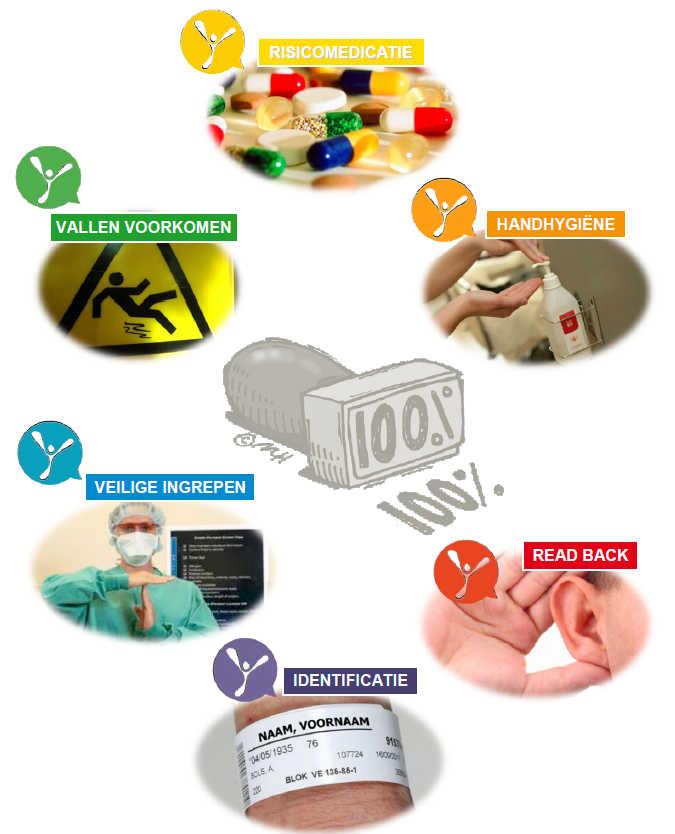 IdentificatieLaat de patiënt zo mogelijk steeds zelf zijn naam en geboortedatum zeggen en vergelijk met het ID-bandjeCheck identificatie patiënt a.d.h.v. ID-bandje Vergelijk naam in het softwareprogrammaVerifiëren : Bij bloedafnameVoor toediening medicatie, bloedVoor toepassing procedure, onderzoekVeilige communicatie en Read backVermijd zoveel mogelijk mondelinge ordersSchrijf op, herhaal, vraag bevestiging en voer uitEnkel uit te voeren bij alle patiënt gerelateerde opdrachten en kritische resultaten (bv. vanuit het labo/RX)Overdracht van klinische gegevens = via ISBAR-methode (informeer bij uw mentor)HandhygiëneHanden tussen elk patiëntencontact systematisch ontsmetten.Volg instructiekaart als sprake van verhoogde standaardvoorzorgsmaatregelen     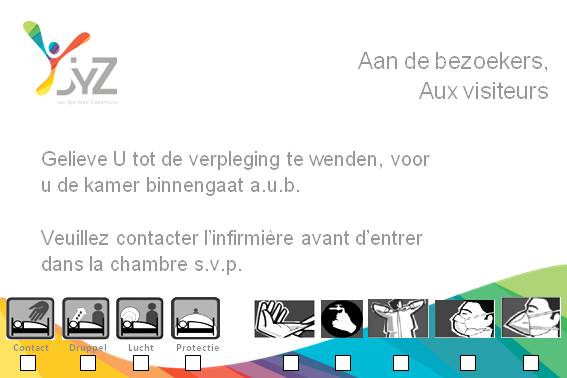 ValpreventieScreen elke opgenomen patiënt op zijn valrisico (uitz. Spoed, ped, Pall eenheid,= de facto risicopatiënten)Meld steeds een valincident aan je stagementorPatiënten met een verhoogd valrisico dragen een oranje armband > opstart extra preventiezorg en zo nodig  individuele maatregelen aangeduid in het EPD VALKUILVeilige vloer: : vermijden van snoeren over de vloer, beperkte ruimte om te wandelen, gladde vloeren enzAltijd een bel bij de hand: zodat de patiënt steeds de zorgverlener kan contacteren Laagstand van bed: bed steeds in laagstand bij verlaten van de kamer > minder ernstige letsels zo toch valincident. Kousen en slecht schoeisel vermijden: goed schoeisel met gesloten hiel in nabijheid van patiëntUitstekende hulpmiddelen gebruiken: hulpmiddelen maximaal aanbieden: bv. rollator, rolstoel, serumstaander, …In remstand van bed/stoel: het bed of een stoel op wielen dient steeds in remstand geplaatst te worden bij tranfers in /uit stoel – bed Licht genoeg: zorg voor voldoende licht in de kamer of gang voor mobiele patiënten Veilige ingrepen – of onderzoeken onder sedatie= correcte patiënt – correcte identificatie – correcte procedure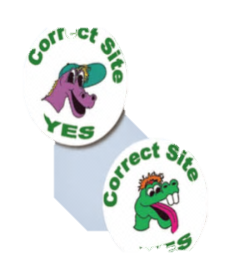 Afspraken voor het aanbrengen van de blauwe ‘Correct site klever’: enkel bij ‘rechts-links’ operaties te klevengeen klever bij centrale operaties, waar geen risico van links/rechts wissel (vb appendectomie)aan te brengen in de omgeving van bij de operatieplaats (bv. naast wonde, op de knie) bij ingrepen thv. aangezicht : klever op de handrug aan de kant van de te opereren locatie (bv. cataract links = handrug links)Tip : voor studenten op het OK : volg de ‘time-out procedure’ mee.6 groepen risicomedicatie : correcte dosage cfr. voorschrift, hanteren, bewaren,… De risicomedicatie zit in een gekleurde verpakking !Er zijn uiteraard nog heel wat andere veiligheidsnormen. Tips : leer met het verpleegdossier te werken vanaf de eerste stagedag. Vraag naar de meest gebruikelijke procedures op uw stagedienst. Essentiële info kunt u verkrijgen over afvalbeleid, brandveiligheid, rescuesheets, reanimatieknop, pictogrammen die op de dienst zichtbaar zijn over gevaarlijke stoffen, de ISBAR, de EWS-score, de VAS-score in het verpleegdossier, decubituspreventie, beleid rond vrijheid beperkende maatregelen, blad therapeutische beperkingen, maatregelen bij infectieziekten, afspraken rond MRSA screening, pletmedicatie, ergonomie, malnutritie, delier, … Door gerichte vragen te stellen kunt u ontzettend veel leren op de werkvloer.  Gebruik de eigenschap die een mens typeert : namelijk ‘gezonde nieuwsgierigheid’. Groep – voorbeelden AandachtspuntCytostatica en target therapieAlkeran, Glivec, Hycamtin, Ledertrexate, Nexavar, Tarceva, XelodaHandschoenen aan Niet pletten of caps openenImmunosuppressiva :Cellcept, Imuran, Neoral-Sandimmun, PrograftHandschoenen + mond-masker aan bij manipulatieGeconcentreerde electrolyten :Ca-gluconaat, KCl, Mg-sulfaat, NaClControle dosisNarcotica: Dipidolor, Durogesic, Flunitrazepam, Matrifen, Morfine, MS-Contin, MS-Direct, Oxycontin,   Oxynorm, Sufenta, Targinact= achter slot bewarenInsulines : Insuman Rapid, Insuman Basal, Novorapid, LantusBewaren in de koelkastNiet-gefractioneerde heparines : Heparine 100E, Heparine 5000EControle dosis